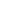 *A gondozó által is kitölthető.A munká(i)dról hivatásos fotográfus készít reprodukciót. Szándékunkban áll a pályázat anyagából katalógust és egyéb promóciós anyagot kiadni. Kérünk, hogy a mellékelt nyilatkozat aláírott és visszapostázott példányával add beleegyezésed a pályázati munkádról általunk készített reprodukció teljesjogú felhasználásához. A nem nyertes munkákat a kiállítás lejárta után, legkésőbb jövő év április hónap folyamán, visszaküldjük.	Köszönjük és várjuk jelentkezésedet! Kövess minket a facebookon (Iriszhaz), weboldalunkon és értesülj időben a felhívásainkról.Szeretettel ,Makkai Péterigazgató	NYILATKOZATAlulírott ......................................................................................, az Íriszház-díj X. pályázója, kijelentem, hogy a Sepsiszentgyörgyi Diakónia Keresztyén Alapítvány, Iriszház minden jogot megkap az Íriszház díj Outsider Art 2020-es pályázatra beküldött munkámról készített digitális reprodukció mindennemű felhasználásához.Ugyanakkor elfogadom, hogy ha díjban részesülök, a nyertes munkám az Íriszház, a Sepsiszentgyörgyi Diakónia Keresztyén Alapítvány tulajdonába kerül.Dátum.....................................................Hely..........................................................Aláirás:     ..................................................................................NévSzületési dátum és helyFogyaték megnevezéseIntézmény neveIntézmény címeKapcsolattartó személyMunkaköreElérhetőségi címTelefonszámMobilszáme-mailcímMotiváció:Fogalmazd meg pár mondatban, hogy mióta alkotsz, mit jelent számodra alkotni, mik a kedvenc témáid, hol és mivel szeretsz leginkább alkotni és hogy milyen gyakran (naponta, hetente, havonta) van alkalmad alkotni?A kitöltésben segíthet szülő, hozzátartozó vagy gondozó.